.Start: 32 count intro[1-8]		SIDE, BEHIND, 1/4 SHUFLE RIGHT, 3/4 PIVOT RIGHT, SIDE SHUFFLE[9-16]	CROSS, UNWIND 3/4 RIGHT, SHUFFLE, STEP, 1/4 PIVOT LEFT, BACK AND FRONT[17-24]		SIDE ROCK, CROSS SHUFFLE, STEP, KICK 1/4 LEFT, COASTER[25-32]		TOE, HEEL, 1/2 TURN RIGHT SHUFFLE BACK, TOE, HEEL REVERSE PIVOT RIGHT, SHUFFLE FORWARDREPEATContact: kathyheller04@yahoo.comPick Up The Phone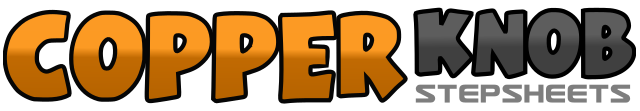 .......Count:32Wall:4Level:Intermediate.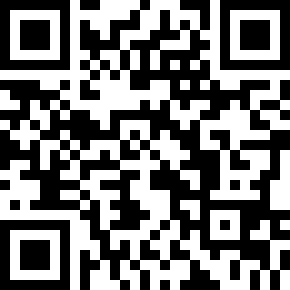 Choreographer:Kathy Heller (USA) - September 2016Kathy Heller (USA) - September 2016Kathy Heller (USA) - September 2016Kathy Heller (USA) - September 2016Kathy Heller (USA) - September 2016.Music:Oughta Miss Me by Now - Mark Chesnutt : (CD: Tradition Lives)Oughta Miss Me by Now - Mark Chesnutt : (CD: Tradition Lives)Oughta Miss Me by Now - Mark Chesnutt : (CD: Tradition Lives)Oughta Miss Me by Now - Mark Chesnutt : (CD: Tradition Lives)Oughta Miss Me by Now - Mark Chesnutt : (CD: Tradition Lives)........1-2-3&4Step right to side right, left behind right, shuffle 1/4 turn right5-6-7&8Step forward on left, pivot 3/4 turn right, shuffle to side left (12:00)1-2-3&4Touch right toe behind left, unwind 3/4 turn right and put weight on right, shuffle 	forward (LRL) (9:00)5-6-7&8Step forward on right, pivot 1/4 left, step right behind left, left to side left, right across left (6:00)1-2-3&4Step left to side left, return weight on right, cross shuffle (LRL)5-6-7&8Step right back while making 1/4 turn left, kick left forward, coaster (3:00)1-2-3&4Touch right toe forward, put weight on heel, turn 1/2 right as you shuffle back (LRL)5-6-7&8Touch right toe back, turn 1/2 right as you put weight on heel, shuffle forward (LRL) (3:00)